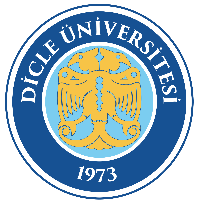 PERSONEL DAİRE BAŞKANLIĞINORM KADRO PLANLAMA İŞLEMLERİİŞ AKIŞ ŞEMASIDoküman Kodu: PDB-İA-031PERSONEL DAİRE BAŞKANLIĞINORM KADRO PLANLAMA İŞLEMLERİİŞ AKIŞ ŞEMASIYürürlük Tarihi: 24/08/2022PERSONEL DAİRE BAŞKANLIĞINORM KADRO PLANLAMA İŞLEMLERİİŞ AKIŞ ŞEMASIRevizyon Tarihi/No: 00/00